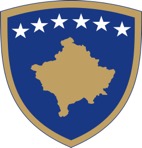 Republika e KosovësRepublika Kosova-Republic of KosovoQeveria - Vlada – GovernmentMinistria e FinancavePROJKT UDHËZIMI ADMINISTRATIV MF- NR.XX/2018 PËR KRITERET PËRZGJEDHËSE DHE PRIORITETIZIMIN E PROJEKTEVE KAPITALE Ministri i Ministrisë së Financave Në mbështetje të nenit të Nenit 80B të Ligjit  Nr. 03/L-048 për Menaxhimin e Financave Publike dhe Përgjegjësitë, i plotësuar dhe ndryshuar me Ligjin Nr. 03/L-221, Ligjin Nr. 04/L-116, me Ligjin Nr. 04/L-194, me Ligjin Nr. 05/L-063 dhe me Ligjin Nr. 05/L-007 (Gazeta Zyrtare  nr. 13 / 21 prill 2016), nenit 8 nën paragrafi 1.4 të Rregullores Nr.02/2011 për fushat e përgjegjësisë administrative të Zyrës së Kryeministrit dhe Ministrive si dhe nenit 38 paragrafit 6 të Rregullores së Punës së Qeverisë  Nr. 09/2011 (Gazeta Zyrtare nr.15, 12.09.2011), Nxjerrë:PROJKET UDHËZIM ADMINISTRATIV MF- NR.XX/2018 PËR KRITERET PËRZGJEDHËSE DHE PRIORITETIZIMIN E PROJEKTIT KAPITAL KAPITULLI IDISPOZITAT E PËRGJITHSHMENeni 1QëllimiKy Udhëzim Administrativ ka për qëllim të përcaktojë kriteret përzgjedhëse të projektit kapital  dhe prioritetizimin e projektit. Neni 2Fushëveprimi1. Dispozitat e këtij Udhëzimi Administrativ zbatohen nga të gjitha organizatat buxhetore gjatë përgatitjes, shqyrtimit dhe vlerësimit të projekt-propozimit kapital, pavarësisht burimit të financimit.2. Dispozitat e këtij Udhëzim Administrativ vlejnë për çdo projekt të ri të krijuar, përmes marrëveshjeve të financimit me donatorët, marrëveshjeve të financimit në mes organizatave buxhetore, apo në çfarëdo forme që krijohet projekt i ri.Neni 3PërkufizimetTë gjitha shprehjet e përdorura në këtë Udhëzim Administrativ kanë kuptimin e njëjtë si në Ligjin për menaxhimin e Financave Publike dhe Përgjegjësitë (këtu e tutje LMFPP) dhe Ligjin vjetor të buxhetit.KAPITULLI IIPROCEDURAT PËR SHQYRTIM DHE VLERËSIMNeni 4Procesi i shqyrtimit dhe vlerësimit të propozim-projektit kapital nga organizata buxhetore    1. Procesi i shqyrtimit dhe vlerësimit të propozim-projektit kapital sipas kritereve të këtij Udhëzimi Administrativ bëhet nga çdo organizatë buxhetore për çdo projekt të propozuar me vlerë totale të projektit tridhjetë mijë (30,000 €) euro ose më shumë.2. Vlerësimi i propozim-projektit fillon me shqyrtimin teknik të rëndësisë strategjike, vlerësimin ekonomik dhe financiar si dhe gatishmërinë për zbatimin e projektit në përputhje me parimet dhe kriteret e paraqitura në nenin 5 të këtij Udhëzimi Administrativ, bazuar në vlerësimin sipas Shtojcës 1.3. Përveç zbatimit të kërkesave sipas paragrafit 2 të këtij neni, çdo organizatë buxhetore duhet të plotësojë të gjitha të dhënat e kërkuara në sistemin e Programit të Investimeve Publike (këtu e tutje PIP) për çdo projekt kapital të propozuar sipas kërkesave dhe procedurave të parapara me manualin e paraqitur në Shtojcën 2 të këtij Udhëzimi Administrativ.4. Vlerësimi dhe notimi i propozim-projektit mund të bëhet deri në treqind (300) pikë. Organizata buxhetore mund të propozojë për aprovim në Ligjin e Buxhetit projektet që marrin më së shumti pikë sipas kritereve të këtij Udhëzimi Administrativ dhe në përputhje me mundësitë buxhetore.5. Pas shqyrtimit dhe vlerësimit të propozim-projektit nga organizata buxhetore, Departamenti i Buxhetit në kuadër të Ministrisë së Financave bën rivlerësimin e propozim-projektit të bërë nga organizata buxhetore e nivelit qendror dhe ofron opinionin e pavarur të zbatimit të kërkesave të këtij Udhëzimi Administrativ nga ana e organizatës buxhetore.  6. Çdo projekt i propozuar nga organizata buxhetore e nivelit qendror për aprovim nga Qeveria e Republikës së Kosovës dhe Kuvendi i Republikës së Kosovës në Ligjin vjetor të buxhetit duhet të ketë të bashkëngjitur vlerësimin sipas kritereve të këtij Udhëzimi Administrativ dhe opinionin e pavarur të Departamentit të Buxhetit. 7. Asnjë projekt kapital i propozuar nuk mund të procedohet nga organizata buxhetore për aprovim në Qeverinë e Republikës së Kosovës dhe Kuvend e Republikës së Kosovës pa opinionin e pavarur të Departamentit të Buxhetit lidhur me zbatimin e kërkesave të këtij udhëzimi administrativ.8. Çdo projekt i propozuar nga Komuna për aprovim nga Kuvendi i Komunës duhet të ketë të bashkëngjitur vlerësimin sipas kritereve të këtij Udhëzimi Administrativ. Neni 5Kriteret kryesore për përzgjedhjen e projektit1. Projekt propozimi duhet të përmbajë informata të hollësishme dhe të qëndrueshme, duke zbatuar kërkesën dhe procedurat e sistemit të PIP-it, në mënyrë që t’i mundësoj zyrtarit vlerësues të bëj përzgjedhjen e projekt propozimit sipas kritereve, si në vijim:1.1. Rëndësia strategjike - ndërlidhja e propozim-projektit me strategjitë dhe prioritetet nacionale dhe lokale;1.2. Vlerësimi ekonomik dhe financimi  - përfitimet totale të propozim-projektit duhet të jenë më të larta se kostoja totale e  financimit të projektit, me vlerë të zbritur apo me vlerën e tanishme; dhe1.3. Vlerësimi i gatishmërisë së zbatimit – propozim-projekti duhet të ketë plan të qartë dhe gjithëpërfshirës të realizimit dhe menaxhimit të rrezikut për të siguruar zbatimin e suksesshëm të tij.Neni 6Bashkimi i projekteveKur organizata buxhetore paraqet me shumë se një projekt, të cilat duken të jenë komponentë të një projekti të vetëm, Departamenti i Buxhetit mund të kërkojë nga organizata buxhetore t’i bashkojnë ato projekte në një projekt të vetëm.Neni 7Lista e projekteve me prioritetNë fund të procesit të shqyrtimit dhe vlerësimit, çdo  propozim-projekt radhitet duke përdorur vlerësimin me pikë në përputhje me parimet dhe kriteret e paraqitura në nenin 5, bazuar në vlerësimin sipas Shtojcës 1 të këtij Udhëzimi Administrativ të cilat paraqiten në një tabelë përmbledhëse e cila dërgohet nga organizata buxhetore në Ministrinë e Financave në përputhje me qarkoret buxhetore.  KAPITULLI IIIDISPOZITAT PËRFUNDIMTARENeni 8Hyrja në fuqiKy Udhëzim Administrativ hyn në fuqi shtatë (7) ditë pas publikimit në   Gazetën Zyrtare.                                                                                                                        Bedri Hamza________________ Ministri i Financave    XX/ XXXX/ 2018Shtojca Nr. 1Kriteret  dhe parimet e  paraqitura në formë tabelore për vlerësimin e projekteve kapitale  Shtojca Nr. 2Manuali i PIPKriteret ParimetTreguesit e kritereve për vlerësimVlerësimi me pikëKriteri kryesor 1.  Vlerësimi i rëndësisë strategjike1.1. Përputhja strategjike e projektit me Strategjinë Kombëtare të Zhvillimit (SKZH) apo me Strategjinë Komunale të ZhvillimitA është projekti në përputhje me njërën nga  masat  e SKZH-së dhe aktivitetet konkrete në kuadër të masës? Nëse po, shpjego me cilat masa dhe aktivitete konkrete ne kuadër te masës Deri më 30 pikëKriteri kryesor 1.  Vlerësimi i rëndësisë strategjike1.2. Përputhja e projektit me Deklaratën e Prioriteteve dhe KASH-inA është projekti në përputhje me prioritetet e KASH-it dhe Deklaratën e Prioriteteve? Njëjtë  si më lartë 1.1Deri më 25pikëKriteri kryesor 1.  Vlerësimi i rëndësisë strategjike1.3. Përputhja strategjike me Dokumentet Strategjike të BE-sëA është projekti në përputhje me Dokumentin e Strategjisë së IPA II për Kosovën, Listën Prioritare të Projekteve të Investimeve Infrastrukturore, Programin e Reformave Ekonomike?Deri më 25pikëKriteri kryesor 1.  Vlerësimi i rëndësisë strategjike1.4. Përputhja strategjike me prioritetet e organizatës buxhetore dhe strategjinë e sektoritA është projekti në përputhje me strategjinë sektoriale dhe prioritetet e organizatës buxhetore? Deri më 20 pikëKriteri kryesor 1.  Vlerësimi i rëndësisë strategjikeTotaliDeri më 100 pikëParimetTreguesit e kritereve për vlerësim Vlerësimi me pikëKriteri kryesor 2. Vlerësimi ekonomik dhe financimi 2.1. Situata aktuale dhe objektivat e projektitA është përshkruar situata aktuale (përfshirë problemet), a janë dhënë objektivat e investimit të propozuar dhe a i adresojnë ato problemet e paraqitura. Deri më 10 pikëKriteri kryesor 2. Vlerësimi ekonomik dhe financimi 2.2. Analiza e kostos dhe përfitimit  të opsioneve të investimitA është përgatitur analiza e kostos dhe përfitimit, a ka kuptim rezultati, a janë marrë në konsideratë dhe përshkruar opsionet në kuadër të analizës? Deri më 20 pikëKriteri kryesor 2. Vlerësimi ekonomik dhe financimi 2.3. Ndikimi mjedisor/shëndetësor/ shoqërorA është përshkruar ndikimi mjedisor dhe ndikimi i projektit në shëndetin publik? Si do të ndihmojë projekti në zbutjen e varfërisë? Si do të mbështes projekti shërbimet e qeverisë/përfitimet publike për gratë, vajzat dhe njerëzit e komuniteteve që jetojnë në Kosovë? Deri më 20 pikëKriteri kryesor 2. Vlerësimi ekonomik dhe financimi 2.4. Analiza e shpenzimeve rrjedhëseA janë analizuar,  identifikuar  dhe  paraqitur shpenzimet rrjedhëse, (d.m.th., shpenzimet operative dhe të mirëmbajtjes,) gjatë implementimit dhe pas përfundimit (funksionalizimit) të projektit. Deri më 20 pikëKriteri kryesor 2. Vlerësimi ekonomik dhe financimi 2.5. Financimi nga donatorëtA do të financohet projekti nga donatorët?Deri më 30 pikëKriteri kryesor 2. Vlerësimi ekonomik dhe financimi Totali Deri më 100 pikëParimetTreguesit e kritereve për vlerësimVlerësimi me pikëKriteri kryesor 3. Vlerësimi i pjekurisë/ zbatimit3.1. Rreziqet që mund të ndikojnë në zbatimin e projektitA janë identifikuar rreziqet e projektit dhe a janë përshkruar veprimet për minimizimin e ndikimit të rreziqeve për projektin? Deri më 20 pikëKriteri kryesor 3. Vlerësimi i pjekurisë/ zbatimit3.2. Pronësia e aseteveA është e qartë kush do të jetë pronari i aseteve, kush do operojë me asetet, dhe a  është konsultuar promovuesi i projektit investues me pronarin/operuesin e aseteve? Deri më 5 pikëKriteri kryesor 3. Vlerësimi i pjekurisë/ zbatimit3.3. Menaxheri i projektit &  detyrat  për menaxhimin e projektitA është definuar menaxheri i projektit dhe a janë sqaruar detyrat  e menaxhmentit të projektit? Deri më 5pikëKriteri kryesor 3. Vlerësimi i pjekurisë/ zbatimit3.4. Faza përgatitore e projektitA janë përcaktuar datat e fillimit dhe përfundimit të fazës përgatitore të projektit, a është dhënë data e aprovimit të lejes së ndërtimit, a janë definuar aktivitetet kyçe të fazës përgatitore të projektit dhe a janë caktuar ngjarjet kryesore? Deri më 25 pikëKriteri kryesor 3. Vlerësimi i pjekurisë/ zbatimit3.5. Faza e zbatimit të projektitA janë caktuar datat e fillimit dhe përfundimit të fazës së zbatimit të projektit, a janë definuar aktivitetet kyçe të fazës së zbatimit të projektit dhe a janë caktuar ngjarjet kryesore? Deri më 20 pikëKriteri kryesor 3. Vlerësimi i pjekurisë/ zbatimit3.6. Plani financiarA është përdorur klasifikimi i saktë ekonomik? A janë definuar kostot e tjera të projektit që nuk financohen nga Buxheti i Kosovës, a janë definuar burimet e fondeve? Deri më 25 pikëKriteri kryesor 3. Vlerësimi i pjekurisë/ zbatimit	Totali Deri më 100 pikëTotali për një projekt Deri më 300 pikë